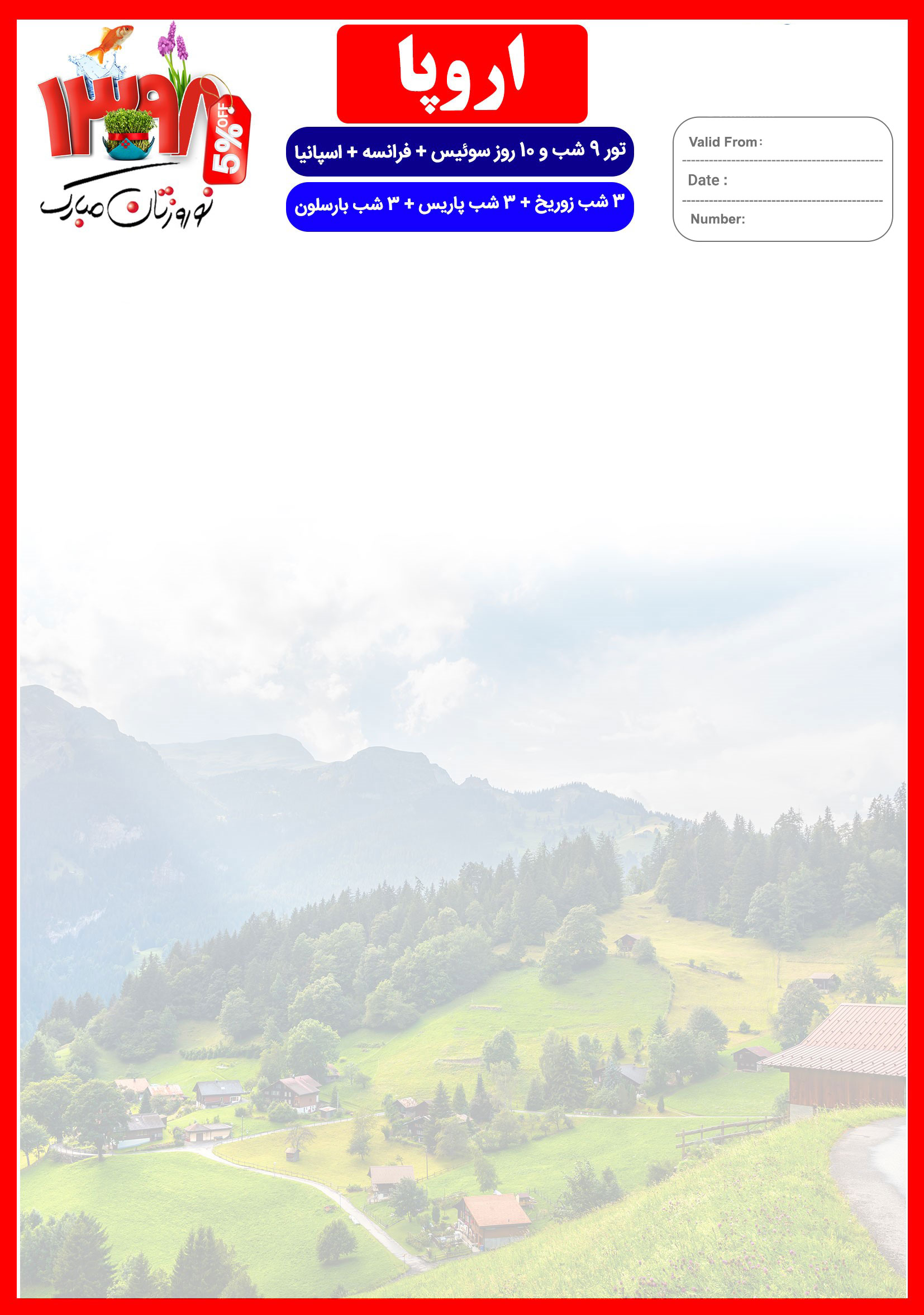 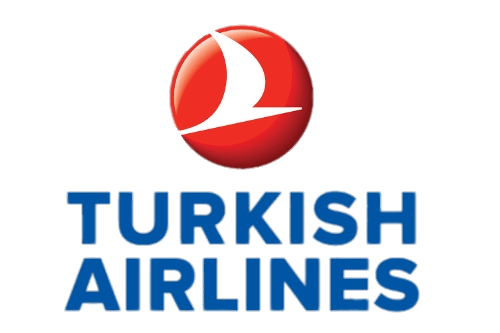 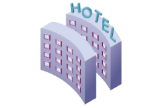 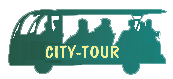 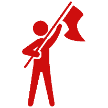 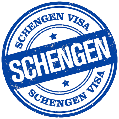 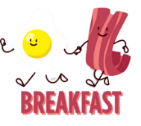 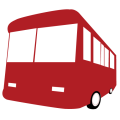 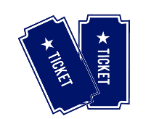 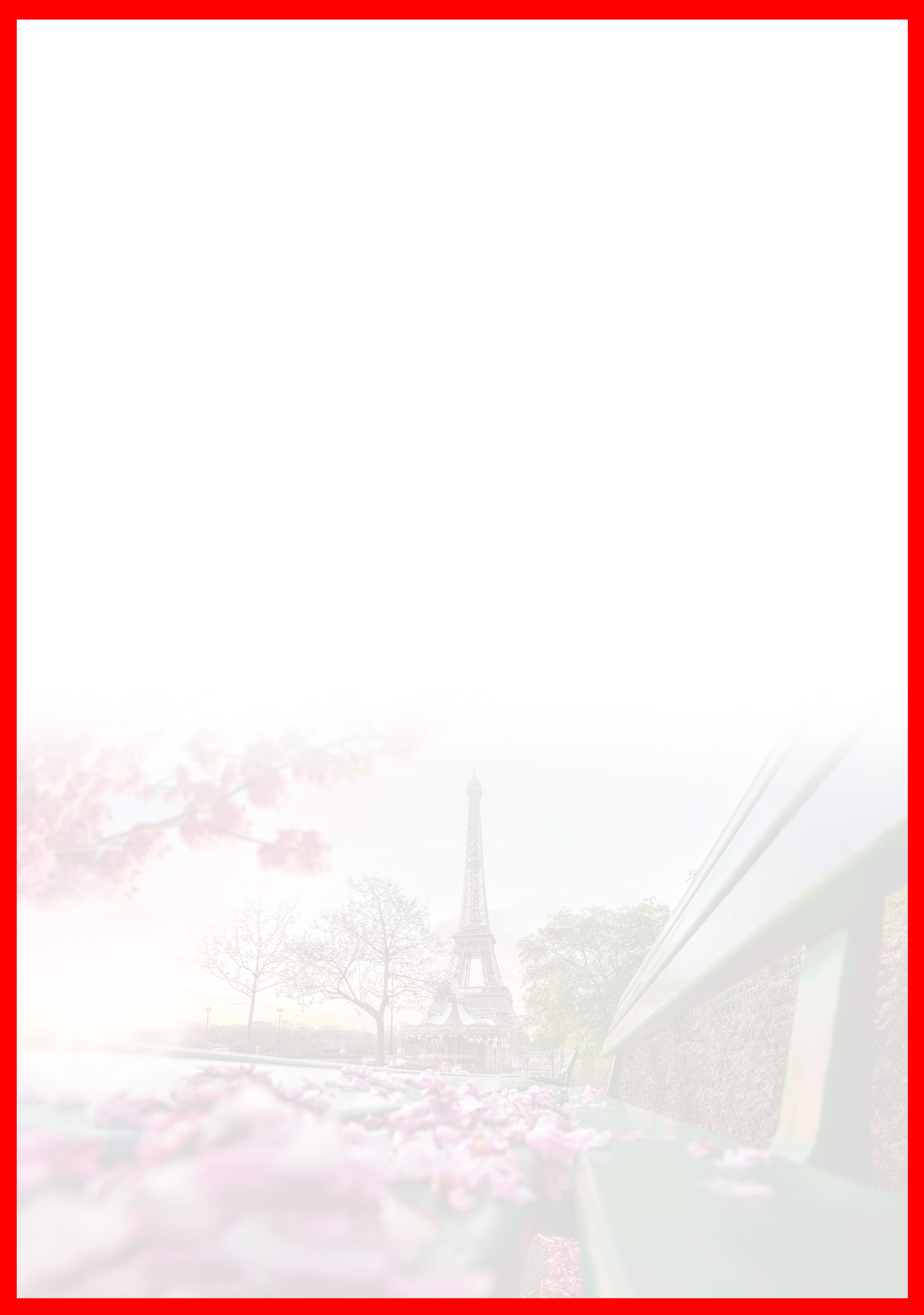 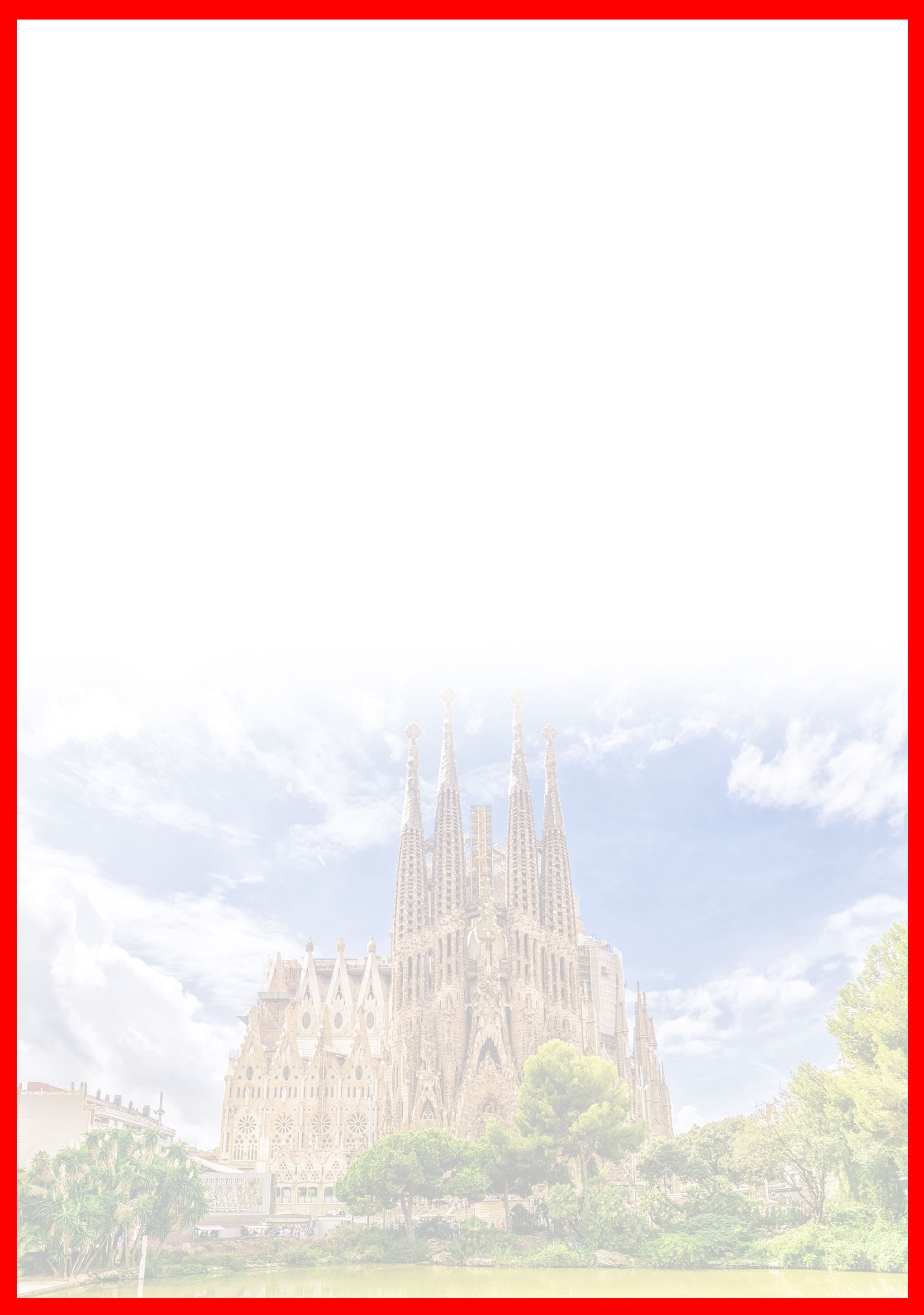 هتلدرجهشهرنفر در اتاق دو تخته (نفر اضافه)نفر در اتاق یک تختهکودک با تخت (12-4 سال)کودک بی تخت (4-2 سال)نوزادSWISSOTELCROWNE PLAZATORRE CATALUNYA4*زوریخپاریسبارسلون  2.535یورو+6.950.0003.135 یورو+6.950.0002.035 یورو+4.950.0001.535 یورو+4.950.000375 یورو+1.900.000روز اولساعت 04:10 صبح پرواز از تهران به فرودگاه استانبول  (TK875)، ورود به استانبول ساعت 06:15 ، حرکت از استانبول (TK1907) 08:55 و ورود به زوریخ ساعت 10:00 به وقت محلی ، خوش آمدگویی در فرودگاه، ترانسفر به هتل محل اقامت در زوریخ، تحویل اتاق ها و ادامه روز در زوریخروز دومصرف صبحانه در هتل ، گشت پیاده شهری نیم روز در شهر زوریخ ، بازدید پانورامیک از جاذبه های توریستی شهر زوریخروز سومصرف صبحانه در هتل ، گشت شهری نیم روز شهر زوریخ شامل بازدید از رودخانه و آبشار راین ، صرف نهارروز چهارمصرف صبحانه در هتل ، چک اوت از هتل زوریخ ، ترانسفر به ایستگاه قطار زوریخ ، حرکت به سمت پاریس ، ترانسفر به هتل در پاریس و چک این ، تحویل اتاق ها و ادامه روز در پاریسروز پنجمصرف صبحانه در هتل ، گشت شهری تمام روز در پاریس ، بازدید از خیابان شانزه لیزه ، کلیسای نتردامتپه مونت مارت ، کلیسای سکره کار مونت مارت ، بازدید از برج ایفل روز ششمصرف صبحانه در هتل ، گشت شهری تمام روز در پاریس ، بازدید از اپرای گارنیه ، موزه عطر فراگونارد پاریس (شما در این موزه می توانید عطر مورد علاقه خود را بسازید) ، صرف ناهار ، قایق سواری بر روی رودخانه سن روز هفتم صرف صبحانه در هتل ، ترانسفر به فرودگاه پاریس جهت عزیمت به شهر بارسلونا ، ترانسفر از فرودگاه به هتل ،  تحویل اتاق ها و ادامه روز در بارسلوناروز هشتمصرف صبحانه در هتل ، گشت شهری تمام روز در شهر بارسلونا ، بازدید از مشهورترین کلیسای جهان کلیسای ساگرادا فامیلیا ،صرف نهار ، ادامه گشت شهری بارسلون شامل: مرکز شهر قدیم بارسلون (Gothic Quarter ) ، فواره های جادویی بارسلون ) Montjuic Fountains ) ، پارک گوئل ، خیابان دیاگونال ، خیابان مشهور  رامبلا و خلیج بارسلونروز نهمصرف صبحانه در هتل ، گشت شهری نیم روز در بارسلونا شامل بازدید از ورزشگاه نئوکمپ (بزرگترین استادیوم اسپانیا و اروپا) ، ادامه روز ( وقت آزاد جهت خرید )روز دهمصرف صبحانه در هتل ، انتقال فرودگاهی ، پرواز از بارسلونا به سمت استانبول (TK1836) ساعت 13:15 ، ورود به استانبول ساعت 17:40 ، پرواز از استانبول به تهران (TK898) ساعت 19:15 ، ورود به تهران 23:45 بامدادگشت ها بدون کم و کاست اجرا خواهد شد ولی امکان جابجایی برنامه ها وجود داردگشت ها بدون کم و کاست اجرا خواهد شد ولی امکان جابجایی برنامه ها وجود داردامکان جابجایی هتل وجود دارد و در صورت جابجایی ، هتل با سطح کیفی مشابه یا بالاتر ارائه می گردد امکان جابجایی هتل وجود دارد و در صورت جابجایی ، هتل با سطح کیفی مشابه یا بالاتر ارائه می گردد رفت2 فروردینحرکت از تهرانورود به استانبولحرکت از استانبولورود به زوریخرفت2 فروردین04:10    صبح (TK875)06:15 صبح08:55 صبح(TK1907) 10:00 صبحبرگشت11 فروردینحرکت از بارسلونورود به استانبولحرکت از استانبولورود به تهرانبرگشت11 فروردین13:15    ظهر(TK1836) 17:40 شب19:15 شب(TK898)23:45   شب